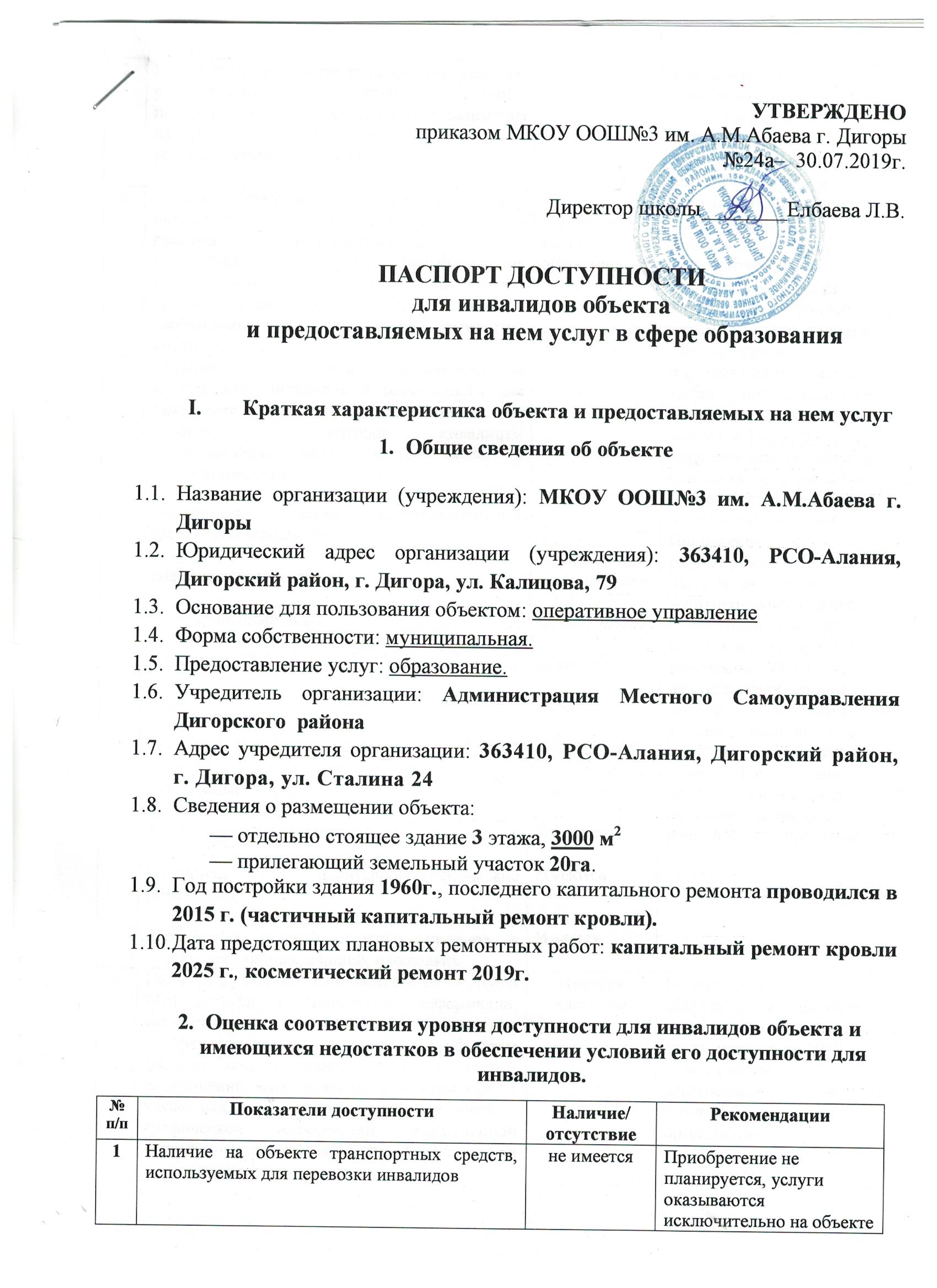 Оценка соответствия уровня обеспечения доступности для инвалидов услугУправленческое решение4.7 Проведение ремонтных работ на объекте будут осуществляться с учетом требований – Постановления Правительства Российской Федерации от 26 декабря 2014 г. № 1521 «Об утверждении перечня национальных стандартов и сводов правил (частей таких стандартов и сводов правил), в результате применения которых на обязательной основе обеспечивается соблюдение требований Федерального закона «Технический регламент о безопасности зданий и сооружений» и приказа Министерства регионального развития Российской Федерации от 27 декабря 2011 г. № 605 «Об утверждении свода правил «СНиП 35-01-2001 «Доступность зданий и сооружений для маломобильных групп населения» (СП 59.13330.2012)».4.8 Период проведения работ: до 2030 года 4.9 Ожидаемый результат: доступность объекта маломобильным группам населения.4.10 Информация (паспорт доступности) размещена на сайте МКОУ ООШ№3 им. А.М.Абаева г. Дигоры5. Особые отметкиМКОУ ООШ№3 г. Дигоры оставляет за собой право вносить изменения и дополнения в Паспорт доступности объекта и предоставляемых на нем услуг с учетом финансирования и потребности в предоставлении услуг на качественно новом уровне с учетом изменения федерального и регионального законодательства.Комиссия по организации обследования и паспортизации объектов и предоставляемых услуг Муниципального казенного  общеобразовательного учреждения основной общеобразовательной школы №3 им. А.М.Абаева г. Дигоры2Проведение на объекте капитального ремонта, реконструкции, модернизации, которые  полностью будут соответствовать требованиям доступности для инвалидов к объекту и услугам, начиная с 1 сентября 2019 г. _________Проведение любых ремонтных работ будет согласовываться с Управлением образования Администрации Дигорского  района3Текущее обеспечение доступа к объекту инвалидов  (до проведения капитального ремонта или реконструкции) и  к месту предоставления услуги, предоставление необходимых услуг в дистанционном режиме, предоставление, когда это возможно, необходимых услуг по месту жительства инвалидаОУ организует работу по   обучению детей-инвалидов  по образовательной программеПродолжить оказание услуг в форме электронного документооборота, с использованием сети Интернет,  телефонное взаимодействие, личного приема граждан4Обеспечение условий индивидуальной мобильности инвалидов и возможности для самостоятельного их передвижения по объекту, на котором инвалидам предоставляются услуги, в том числе, на котором имеются:выделенная стоянка автотранспортных       средств для инвалидов;сменное кресло-коляска;адаптированный лифт;поручни;пандус;подъемная платформа (аппарель);раздвижные двери;доступные входные группы;доступные санитарно-гигиенические помещения;достаточная ширина дверных проемов в стенах, лестничных маршей, площадках Не имеетсяАренда при необходимостиОтсутствуетИмеютсяИмеетсяОтсутствуетИмеютсяИмеютсяИмеютсяИмеетсяУсловия индивидуальной мобильности инвалидов и возможности для самостоятельного их передвижения по объекту с целью получения услуг в сфере образования будут выполнены частично. Проведение реконструкции объекта  в части установления адаптированного лифта, будет проводиться при условии финансирования программы. Установка, пандуса, приобретение подъемной платформы запланировано произвести с учетом потребности инвалидов в получении непосредственных услуг на объекте, а также с  учетом финансирования5Наличие на объекте надлежащего размещения оборудования и носителей информации, необходимых для обеспечения беспрепятственного доступа к объектам (местам предоставления услуг) с учетом ограничений жизнедеятельности инвалида, а также надписей, знаков и иной текстовой и графической информации, выполненной рельефно-точечным шрифтом Брайля и на контрастном фонеИмеется частичноПриобретение оборудования и носителей информации запланировать до 2030 года с учетом  финансовых возможностей организации№п/пПоказатели доступностиНаличие/отсутствие Рекомендации 1Наличие на объекте помещения, предназначенного для проведения массовых мероприятий, оборудованное индукционной петлей и/или звукоусиливающей аппаратуройотсутствуетПриобретение индукционной петли и/или звукоусиливающей аппаратуры с целью полного исполнения условия доступности при наличии финанси рования2Предоставление (возможность) на объекте услуг с использованием русского жестового языка, допуском сурдопереводчика и тифлосурдопереводчикаотсутствуетЗаключен договор по предоставлению услуг  сурдопереводчика и тифлосурдопереводчика3Численность  работников, предоставляющих услуги в сфере образования, прошедших инструктирование или обучение для работы с инвалидами по вопросам, связанным с обеспечением доступности для инвалидов объекта  и услуг в соответствии с законодательством РФ и законодательством субъекта РФ1Проведение инструктирования 100% сотрудников в 3 квартале 2019 года, далее проведение инструктажей на объекте обеспечивать  с периодичностью 2 раза в год)4Наличие на объекте услуг в сфере образования, предоставляемых инвалидам с сопровождением ассистента-помощникаНе имеетсяВведение новой штатной единицы не запланировано, организация помощи инвалидам будет включена в должностные регламенты и инструкции сотрудников5Наличие на объекте услуг в сфере образования, предоставляемых инвалидам с сопровождением тьютораимеетсяВведение новой штатной единицы не заплани-ровано, организация помощи инвалидам будет включена в должностные регламенты и инструкции сотрудников6Численность  педагогических работников, имеющих образование и (или) квалификацию, позволяющие осуществлять обучение по адаптированным основным общеобразовательным программам (для образовательных организаций и общеобразовательных организаций)Продолжить повышение квалификации педработников7Численность детей-инвалидов в возрасте от 6,5 до 18 лет, получающих дополнительное образование.08Численность детей-инвалидов в возрасте от 1,5 до 7 лет, охваченных дошкольным образованием-Указанный показатель к ОУ не относится9Численность детей-инвалидов, которым на объекте созданы условия для получения качественного общего образования4Работа будет продолжена10Официальный сайт объекта адаптирован для лиц с нарушением зрения (слабовидящих).имеетсяАдаптация сайта ОУ для лиц с нарушением зрения (слабовидящих) проведена в 2016г.№ п \пОбъемы и виды работ, необходимых для приве-дения объекта и порядка предоставления на нем услуг доступности для инвалидов в соответ-ствие с требованиями законодательства РФЗапланированные сроки выполнения 1.Территория, прилегающая к зданиюТерритория, прилегающая к зданию1.1.выделение стоянки автотранспортных средств для инвалидов (по согласованию с ГИБДД)2021 г.1.2.установка знаков, указателей об объекте2021 г.2.Доступные входные группы и возможность свободного передвижения инвалидов по объекту к месту получения услугДоступные входные группы и возможность свободного передвижения инвалидов по объекту к месту получения услуг2.1.Разработка проектно-сметной документации и проведение ремонтных работ по обеспечению условия доступности объекта для инвалидов:до 2030 г.2.2Приобретение табличек с указателями выходов, поворотов, лестниц2021-2028 г.2.3Организация места для размещения собаки-проводника2030 г.2.4Приобретение специальных ограждений и тактильных направляющих для лиц с нарушениями зрения, табличек с указателями выходов, поворотов, лестниц2021-2028 г.2.5Приобретение индукционной петли и/или звукоусиливающей аппаратуры2025-2028 г.2.6Закупка кресла-коляски2029 г.2.7Переоборудование санитарно-гигиенического помещения на 1 этаже здания (с установкой перил, санузла на высоте 50 см., установкой кнопки экстренного вызова)до 2030г.3Наличие на объекте надлежащего размещения оборудования и носителей информации для лиц с нарушениями слуха и зренияНаличие на объекте надлежащего размещения оборудования и носителей информации для лиц с нарушениями слуха и зрения3.1Приобретение надписей, знаков и иной текстовой и графической информации) 2028 г.4Предоставление услугПредоставление услуг4.1Предоставление инвалидам по слуху, при необходимости, услуги с использованием русского жестового языка и организацией допуска на объект  сурдопереводчика и тифлосурдопереводчикаДоговоры об услугах сурдопереводчика и тифлосурдопереводчика4.2Предоставление на объекте услуг в сфере образования, предоставляемых инвалидам с сопровождением ассистента-помощникаПриказы по учреждению о назначении ответственных 4.3Проведение инструктирования (или обучения) сотрудников по вопросам, связанным с обеспечением доступности для инвалидов объекта и услугЗапланировано  инструктирование 100% сотрудников в 3 квартале 2021 г.4.4Внесение дополнений в должностные регламенты (инструкции) сотрудников по предоставлению услуг инвалидам и оказанию им при этом необходимой помощи, а также в административные регламенты предоставления государственных услугПриказ «О внесении дополнений в должностные инструкции сотрудников» 3 кв 2021 г4.5Адаптация сайта ОУ для лиц с нарушением зрения (слабовидящих)  постоянно4.6Формы предоставления услуг на объекте: в ходе личного приема граждан, электронного взаимодействия, консультирования по телефону Продолжить данную работу до 2030 г.№ п/пФИОДолжностьПодпись1.Председатель комиссии Елбаева Лара ВладимировнаДиректор2.Члены комиссии Чихтисова Рита МухарбековнаЗаместитель директора по учебно-воспитательной работе3.Члены комиссииЕдзаева Тамара Керимовна Заместитель директора по воспитательной работе